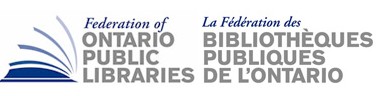 Federation of Ontario Public LibrariesMeeting of the Board of DirectorsAGENDAMonday, January 22, 20181:00 pm – 1:25 pmTeleconference Minutes (draft)Attendees:	Margie Singleton, Anand Date, Margaret MacLean, Julia Merritt, Wayne Greco, Paul Ainslie, Sabrina Saunders, Margaret MacLean, Maureen Barry, Rebecca Hunt , Christina BlazeckaRegrets:		Jennifer LaChapelle, Kathy Fisher, Sonya Doyle, Sheri Mishibinijima, Diane Kelly, Amanda Simard, Vickery Bowles, Ian Ross, Ross Parry, Elizabeth Glass, Pierre GirouxStaff/Secretary: 		Stephen AbramAGENDA									      TIME (Min.)Call to Order	FOPL Board of Directors meeting was called to order at 1:00 pm by J MerrittRegrets	As noted aboveDeclarations of Conflict of Interest	Stephen Abram standard consulting clients.No other Board conflicts notedApproval of Agenda	MOTION Motion to Approve the FOPL Board of Director’s Agenda of Friday, Jan. 22nd 2018Moved By: Margaret MacLean, Thunder Bay Public LibrarySeconded By: Julia Merritt, Stratford Public Library/All in FavourApproval of Minutes of Nov. 10th, 2017MOTIONMotion to Approve the FOPL Board of Director’s Minutes of Nov. 10th 2017 as amendedMoved By:Margaret MacLean, Thunder Bay Public LibrarySeconded By:Wayne Greco, Treasurer, Sault Ste. Marie PL/All in FavourGovernmentRelations Report	S. AbramDiscussion: The executive director and others reported on the progress of our “ASK” since Library Day at Queen’s Park.  As discussed with the auditor, we cannot prepare and approve a revised budget or move the transfer amount motion until the audit is final by full member vote. We’ll need to approve the revised budget at a later time.Treasurer’s Report								W. GrecoDiscussion:As discussed with the auditor, we cannot prepare and approve a revised budget or move the transfer amount motion until the audit is final by full member vote. We’ll need to approve the revised budget at a later time.Motion: It is recommended that the Federation of Ontario Public Libraries Board receive the Treasurer’s Report for the period ended Oct. 31st, 2017 and post the approved and final Audited Financial Statements for the Federation of Ontario Public Libraries for the fiscal year ended October 31, 2017 for member approval at the AGM.Moved By:Moved By:   Margaret MacLean, Thunder Bay Public Library  Seconded By:  Paul Ainslie, Toronto PL/All in FavourAGM: Caucus Elections / Nominations	M. SingletonMotionThat the FOPL Board of Directors hereby accept the Nominations Committee Report and move it forward to the FOPL AGM for membership vote.Moved By:   Margaret MacLean, Thunder Bay Public Library  Seconded By:  Paul Ainslie, Toronto PL  /All in Favour/All in FavourOther Business - NoneA short discussion that the executive director performance review has taken place and further discussion will be had in our post-AGM meeting.Please try to attend the Super Conference Public Library Gala and Awards.  Our new Minister will be there.Adjournment at 12:25 pm